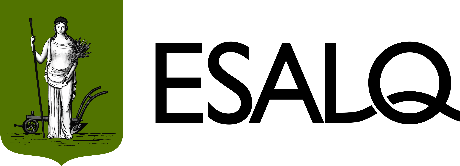 Pós-GraduaçãoMatrícula de Aluno EspecialDados pessoaisDisciplina(s) para matrículaPiracicaba,    de  de     Nome completo :       Nome completo :       Nome completo :       Nome completo :       Nome completo :       Nome completo :       Nome da mãe:       Nome da mãe:       Nome da mãe:       Nome da mãe:       Nome da mãe:       Nome da mãe:       Data de nascimento:          Nacionalidade:            Estado civil:  Data de nascimento:          Nacionalidade:            Estado civil:  Data de nascimento:          Nacionalidade:            Estado civil:  Data de nascimento:          Nacionalidade:            Estado civil:  Data de nascimento:          Nacionalidade:            Estado civil:  Data de nascimento:          Nacionalidade:            Estado civil:  Local de nascimento:     Cidade:               Estado:            País:       Local de nascimento:     Cidade:               Estado:            País:       Local de nascimento:     Cidade:               Estado:            País:       Local de nascimento:     Cidade:               Estado:            País:       Local de nascimento:     Cidade:               Estado:            País:       Local de nascimento:     Cidade:               Estado:            País:       RG:       Local de emissão:       Local de emissão:       Local de emissão:       Local de emissão:       Data de emissão:       CPF:       E-mail (não USP):       E-mail (não USP):       E-mail (não USP):       E-mail (não USP):       Telefone:  (     )      Telefone:  (     )      Se estrangeiro, RNE no.:       Se estrangeiro, RNE no.:       Se estrangeiro, RNE no.:       Órgão emissor / Estado:       Órgão emissor / Estado:       Órgão emissor / Estado:       Data de emissão:       Data de emissão:       Data de validade:       Data de validade:       Data de validade:       Data de chegada no país:       CódigoNome da disciplinaAssinatura do aluno